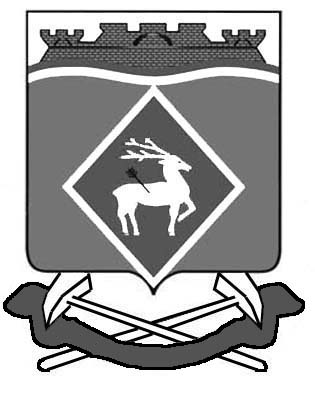 РОССИЙСКАЯ ФЕДЕРАЦИЯРОСТОВСКАЯ ОБЛАСТЬМУНИЦИПАЛЬНОЕ ОБРАЗОВАНИЕ«ШОЛОХОВСКОЕ ГОРОДСКОЕ ПОСЕЛЕНИЕ»СОБРАНИЕ ДЕПУТАТОВ ШОЛОХОВСКОГО ГОРОДСКОГО ПОСЕЛЕНИЯ                                                                          Р Е Ш Е Н И Еот 05.04.2022  № 43р.п. Шолоховский                           Руководствуясь Федеральным законом от 06.10.2003 г. № 131-ФЗ «Об общих принципах организации местного самоуправления в Российской Федерации» постановлением Правительства Российской Федерации от 13.06.2006 N 374 "О перечнях документов, необходимых для принятия решения о передаче имущества из федеральной собственности в собственность субъекта Российской Федерации или муниципальную собственность, из собственности субъекта Российской Федерации в федеральную собственность или муниципальную собственность, из муниципальной собственности в федеральную собственность или собственность субъекта Российской Федерации",  Уставом муниципального образования «Шолоховское городское поселение»,  Собрание депутатов Шолоховского городского поселения,                        р е ш и л о:    1. Утвердить перечня имущества, предлагаемого к передаче из муниципальной собственности муниципального образования   «Шолоховское городское поселение» в государственную  собственность Ростовской области согласно приложению.   2. Сектору по земельным и имущественным отношениям Администрации Шолоховского городского поселения провести организационные мероприятия для передачи из муниципальной собственности муниципального образования   «Шолоховское городское поселение» в государственную  собственность Ростовской области на безвозмездной основе имущество, указанное в приложении к настоящему решению.  3. Настоящее решение вступает в силу после его официального опубликования.  4. Контроль за исполнением настоящего решения возложить на постоянную депутатскую комиссию  по жилищно-коммунальному хозяйству, промышленности,  транспорту, связи, энергетике, природопользованию.Председатель Собрания депутатов –глава Шолоховского городского поселения	Н.А. ВойноваПриложениек решению Собрания депутатовШолоховского городского поселенияот 05.04.2022 № 43ПЕРЕЧЕНЬИМУЩЕСТВА, ПРЕДЛАГАЕМОГО К ПЕРЕДАЧЕ ИЗ МУНИЦИПАЛЬНОЙ СОБСТВЕННОСТИ МУНИЦИПАЛЬНОГО ОБРАЗОВАНИЯ «ШОЛОХОВСКОЕ ГОРОДСКОЕ ПОСЕЛЕНИЕ» В ГОСУДАРСТВЕННУЮ  СОБСТВЕННОСТЬ РОСТОВСКОЙ ОБЛАСТИ Председатель Собрания депутатов –глава Шолоховского городского поселения	                                                               Н.А. ВойноваОб утверждении перечня имущества, предлагаемого к передаче из муниципальной собственности муниципального образования   «Шолоховское городское поселение» в государственную  собственность Ростовской области№ п/пПолное наименование организацииАдрес места нахождения организации, ИНН организацииНаименование имуществаАдрес места нахождения имуществаИндивидуализирующие характеристики имуществаОбъекты водоснабженияОбъекты водоснабженияОбъекты водоснабженияОбъекты водоснабженияОбъекты водоснабженияОбъекты водоснабженияМуниципальное образование «Шолоховское городское поселение»347022,Ростовская область, Белокалитвинский район, рп.Шолоховский, ул. Комсомольская,21                   ИНН 6142019400Внутриквартальная разводящая водопроводная сетьРостовская область, Белокалитвинский район,                                  р.п. Шолоховский,               ул. СоциалистическаяПротяженностью 550м  Кадастровый номер 61:47:0000000:3091Муниципальное образование «Шолоховское городское поселение»347022,Ростовская область, Белокалитвинский район, рп.Шолоховский, ул. Комсомольская,21                   ИНН 6142019400Внутриквартальная разводящая водопроводная сеть по ул. ДимитроваРостовская область, Белокалитвинский район,                              р.п. Шолоховский,            ул. ДимитроваПротяженностью 300м. Кадастровый номер 61:47:0000000:3128Протяженностью 300м. Кадастровый номер 61:47:0000000:3128Муниципальное образование «Шолоховское городское поселение»347022,Ростовская область, Белокалитвинский район, рп.Шолоховский, ул. Комсомольская,21                   ИНН 6142019400Внутриквартальная разводящая водопроводная сетьРостовская область, Белокалитвинский район,                                  р.п. Шолоховский,             ул. ГоголяПротяженностью 650м. Кадастровый номер 61:47:0030103:1049Протяженностью 650м. Кадастровый номер 61:47:0030103:1049Муниципальное образование «Шолоховское городское поселение»347022,Ростовская область, Белокалитвинский район, рп.Шолоховский, ул. Комсомольская,21                   ИНН 6142019400Внутриквартальная разводящая водопроводная сетьРостовская область, Белокалитвинский район,                                р.п. Шолоховский,             ул. СпортивнаяПротяженностью 550м. Кадастровый номер 61:47:0000000:3094Протяженностью 550м. Кадастровый номер 61:47:0000000:3094Муниципальное образование «Шолоховское городское поселение»347022,Ростовская область, Белокалитвинский район, рп.Шолоховский, ул. Комсомольская,21                   ИНН 6142019400Внутриквартальная разводящая водопроводная сетьРостовская область, Белокалитвинский район,                                 р.п. Шолоховский,                ул. МолодежнаяПротяженностью 200м. Кадастровый номер 61:47:0030104:659Протяженностью 200м. Кадастровый номер 61:47:0030104:659Муниципальное образование «Шолоховское городское поселение»347022,Ростовская область, Белокалитвинский район, рп.Шолоховский, ул. Комсомольская,21                   ИНН 6142019400Внутриквартальная разводящая водопроводная сетьРостовская область, Белокалитвинский район,                                  р.п. Шолоховский,                  ул. ШахтерскаяПротяженностью 650м. Кадастровый номер 61:47:0000000:3092Протяженностью 650м. Кадастровый номер 61:47:0000000:3092Муниципальное образование «Шолоховское городское поселение»347022,Ростовская область, Белокалитвинский район, рп.Шолоховский, ул. Комсомольская,21                   ИНН 6142019400Внутриквартальная разводящая водопроводная сетьРостовская область, Белокалитвинский район,                                   р.п. Шолоховский,                  ул. 40 лет ОктябряПротяженностью 650м. Кадастровый номер 61:47:0030101:844Протяженностью 650м. Кадастровый номер 61:47:0030101:844Муниципальное образование «Шолоховское городское поселение»347022,Ростовская область, Белокалитвинский район, рп.Шолоховский, ул. Комсомольская,21                   ИНН 6142019400Внутриквартальная разводящая водопроводная сетьРостовская область, Белокалитвинский район,                                   р.п. Шолоховский,                ул. КомсомольскаяПротяженностью 550м. Кадастровый номер 61:47:0000000:3101Протяженностью 550м. Кадастровый номер 61:47:0000000:3101Муниципальное образование «Шолоховское городское поселение»347022,Ростовская область, Белокалитвинский район, рп.Шолоховский, ул. Комсомольская,21                   ИНН 6142019400Внутриквартальная разводящая водопроводная сетьРостовская область, Белокалитвинский район,                                  р.п. Шолоховский,                    ул. М. ГорькогоПротяженностью 1800м. Кадастровый номер 61:47:0000000:3096 Протяженностью 1800м. Кадастровый номер 61:47:0000000:3096 Муниципальное образование «Шолоховское городское поселение»347022,Ростовская область, Белокалитвинский район, рп.Шолоховский, ул. Комсомольская,21                   ИНН 6142019400Внутриквартальная разводящая водопроводная сетьРостовская область, Белокалитвинский район,                                   р.п. Шолоховский,                     ул. ЖелезнодорожнаяПротяженностью 300м. Кадастровый номер 61:47:0030110:1275Протяженностью 300м. Кадастровый номер 61:47:0030110:1275Муниципальное образование «Шолоховское городское поселение»347022,Ростовская область, Белокалитвинский район, рп.Шолоховский, ул. Комсомольская,21                   ИНН 6142019400Внутриквартальная разводящая водопроводная сетьРостовская область, Белокалитвинский район,                                      р.п. Шолоховский,                ул. ОктябрьскаяПротяженностью 300м. Кадастровый номер 61:47:0030110:1276Протяженностью 300м. Кадастровый номер 61:47:0030110:1276Муниципальное образование «Шолоховское городское поселение»347022,Ростовская область, Белокалитвинский район, рп.Шолоховский, ул. Комсомольская,21                   ИНН 6142019400Внутриквартальная разводящая водопроводная сетьРостовская область, Белокалитвинский район,                                     р.п. Шолоховский,                 ул. ГагаринаПротяженностью 100м. Кадастровый номер 61:47:0000000:3090Протяженностью 100м. Кадастровый номер 61:47:0000000:3090Муниципальное образование «Шолоховское городское поселение»347022,Ростовская область, Белокалитвинский район, рп.Шолоховский, ул. Комсомольская,21                   ИНН 6142019400Внутриквартальная разводящая водопроводная сетьРостовская область, Белокалитвинский район,                                    р.п. Шолоховский,                  ул. ЧеховаПротяженностью 350м. Кадастровый номер 61:47:0030106:784Протяженностью 350м. Кадастровый номер 61:47:0030106:784Муниципальное образование «Шолоховское городское поселение»347022,Ростовская область, Белокалитвинский район, рп.Шолоховский, ул. Комсомольская,21                   ИНН 6142019400Внутриквартальная разводящая водопроводная сетьРостовская область, Белокалитвинский район,                                    р.п. Шолоховский,               ул. ЧапаеваПротяженностью 250м. Кадастровый номер 61:47:0030104:658Протяженностью 250м. Кадастровый номер 61:47:0030104:658Муниципальное образование «Шолоховское городское поселение»347022,Ростовская область, Белокалитвинский район, рп.Шолоховский, ул. Комсомольская,21                   ИНН 6142019400Внутриквартальная разводящая водопроводная сетьРостовская область, Белокалитвинский район,                                   р.п. Шолоховский,                 ул. МаяковскогоПротяженностью 600м. Кадастровый номер 61:47:0030103:1050Протяженностью 600м. Кадастровый номер 61:47:0030103:1050Муниципальное образование «Шолоховское городское поселение»347022,Ростовская область, Белокалитвинский район, рп.Шолоховский, ул. Комсомольская,21                   ИНН 6142019400Внутриквартальная разводящая водопроводная сетьРостовская область, Белокалитвинский район,                                   р.п. Шолоховский, пер. ПионерскийПротяженностью 200м. Кадастровый номер  61:47:0030106:785Протяженностью 200м. Кадастровый номер  61:47:0030106:785Муниципальное образование «Шолоховское городское поселение»347022,Ростовская область, Белокалитвинский район, рп.Шолоховский, ул. Комсомольская,21                   ИНН 6142019400Внутриквартальная разводящая водопроводная сетьРостовская область, Белокалитвинский район,                                  р.п. Шолоховский,                  ул. СоветскаяПротяженностью 800м. Кадастровый номер 61:47:0000000:3093Протяженностью 800м. Кадастровый номер 61:47:0000000:3093Муниципальное образование «Шолоховское городское поселение»347022,Ростовская область, Белокалитвинский район, рп.Шолоховский, ул. Комсомольская,21                   ИНН 6142019400Внутриквартальная разводящая водопроводная сетьРостовская область, Белокалитвинский район,                               р.п. Шолоховский,                ул. ПушкинаПротяженностью 1750м. Кадастровый номер 61:47:0000000:3095Протяженностью 1750м. Кадастровый номер 61:47:0000000:3095Муниципальное образование «Шолоховское городское поселение»347022,Ростовская область, Белокалитвинский район, рп.Шолоховский, ул. Комсомольская,21                   ИНН 6142019400Внутриквартальная разводящая водопроводная сетьРостовская область, Белокалитвинский район,                                 р.п. Шолоховский,                       ул. ЛермонтоваПротяженностью 200м. Кадастровый номер 61:47:0000000:3100Протяженностью 200м. Кадастровый номер 61:47:0000000:3100Муниципальное образование «Шолоховское городское поселение»347022,Ростовская область, Белокалитвинский район, рп.Шолоховский, ул. Комсомольская,21                   ИНН 6142019400Сеть водопроводнаяРостовская область, Белокалитвинский район,                              р.п. Шолоховский, ул. ЖелезнодорожнаяПротяженностью 432м. Кадастровый номер 61:47:0030110:1344Протяженностью 432м. Кадастровый номер 61:47:0030110:1344Протяженностью 432м. Кадастровый номер 61:47:0030110:1344Муниципальное образование «Шолоховское городское поселение»347022,Ростовская область, Белокалитвинский район, рп.Шолоховский, ул. Комсомольская,21                   ИНН 6142019400Сеть водопроводнаяРостовская область, Белокалитвинский район,                                  р.п. Шолоховский, ул. КироваПротяженностью 851м. Кадастровый номер  61:04:0000000:4808Протяженностью 851м. Кадастровый номер  61:04:0000000:4808Протяженностью 851м. Кадастровый номер  61:04:0000000:4808Муниципальное образование «Шолоховское городское поселение»347022,Ростовская область, Белокалитвинский район, рп.Шолоховский, ул. Комсомольская,21                   ИНН 6142019400Сеть водопроводнаяРостовская область, Белокалитвинский район,                             р.п. Шолоховский, ул. МолодежнаяПротяженностью 250м. Кадастровый номер 61:47:0030104:693Протяженностью 250м. Кадастровый номер 61:47:0030104:693Протяженностью 250м. Кадастровый номер 61:47:0030104:693Муниципальное образование «Шолоховское городское поселение»347022,Ростовская область, Белокалитвинский район, рп.Шолоховский, ул. Комсомольская,21                   ИНН 6142019400Сеть водопроводнаяРостовская область, Белокалитвинский район,                                 р.п. Шолоховский, ул. СоциалистическаяПротяженностью 2175м. Кадастровый номер 61:00:0000000:271Протяженностью 2175м. Кадастровый номер 61:00:0000000:271Протяженностью 2175м. Кадастровый номер 61:00:0000000:271Муниципальное образование «Шолоховское городское поселение»347022,Ростовская область, Белокалитвинский район, рп.Шолоховский, ул. Комсомольская,21                   ИНН 6142019400Сеть водопроводнаяРостовская область, Белокалитвинский район,                                 р.п. Шолоховский, ул. ГоголяПротяженностью 400м. Кадастровый номер  61:04:0000000:4787Протяженностью 400м. Кадастровый номер  61:04:0000000:4787Протяженностью 400м. Кадастровый номер  61:04:0000000:4787Муниципальное образование «Шолоховское городское поселение»347022,Ростовская область, Белокалитвинский район, рп.Шолоховский, ул. Комсомольская,21                   ИНН 6142019400Сеть водопроводнаяРостовская область, Белокалитвинский район,                                р.п. Шолоховский, ул. ЧапаеваПротяженностью 1000м. Кадастровый номер 61:47:0030104:683Протяженностью 1000м. Кадастровый номер 61:47:0030104:683Протяженностью 1000м. Кадастровый номер 61:47:0030104:683Муниципальное образование «Шолоховское городское поселение»347022,Ростовская область, Белокалитвинский район, рп.Шолоховский, ул. Комсомольская,21                   ИНН 6142019400Сеть водопроводнаяРостовская область, Белокалитвинский район,                                 р.п. Шолоховский, ул. ПушкинаПротяженностью 1600м. Кадастровый номер 61:04:0000000:4807Протяженностью 1600м. Кадастровый номер 61:04:0000000:4807Протяженностью 1600м. Кадастровый номер 61:04:0000000:4807Муниципальное образование «Шолоховское городское поселение»347022,Ростовская область, Белокалитвинский район, рп.Шолоховский, ул. Комсомольская,21                   ИНН 6142019400Сеть водопроводнаяРостовская область, Белокалитвинский район,                                           р.п. Шолоховский, ул. ОктябрьскаяПротяженностью 1878м. Кадастровый номер 61:00:0000000:270Протяженностью 1878м. Кадастровый номер 61:00:0000000:270Протяженностью 1878м. Кадастровый номер 61:00:0000000:270Муниципальное образование «Шолоховское городское поселение»347022,Ростовская область, Белокалитвинский район, рп.Шолоховский, ул. Комсомольская,21                   ИНН 6142019400Сеть водопроводнаяРостовская область, Белокалитвинский район,                                         р.п. Шолоховский, ул. ГагаринаПротяженностью 450м. Кадастровый номер 61:47:0030103:1109Протяженностью 450м. Кадастровый номер 61:47:0030103:1109Протяженностью 450м. Кадастровый номер 61:47:0030103:1109Муниципальное образование «Шолоховское городское поселение»347022,Ростовская область, Белокалитвинский район, рп.Шолоховский, ул. Комсомольская,21                   ИНН 6142019400Сеть водопроводнаяРостовская область, Белокалитвинский район,                                 р.п. Шолоховский, ул. КомсомольскаяПротяженностью 1100м. Кадастровый номер 61:04:0000000:4824Протяженностью 1100м. Кадастровый номер 61:04:0000000:4824Протяженностью 1100м. Кадастровый номер 61:04:0000000:4824Муниципальное образование «Шолоховское городское поселение»347022,Ростовская область, Белокалитвинский район, рп.Шолоховский, ул. Комсомольская,21                   ИНН 6142019400Сеть водопроводнаяРостовская область, Белокалитвинский район,                             р.п. Шолоховский, ул. М. ГорькогоПротяженностью 1630м. Кадастровый номер 61:04:0000000:4783Протяженностью 1630м. Кадастровый номер 61:04:0000000:4783Протяженностью 1630м. Кадастровый номер 61:04:0000000:4783Муниципальное образование «Шолоховское городское поселение»347022,Ростовская область, Белокалитвинский район, рп.Шолоховский, ул. Комсомольская,21                   ИНН 6142019400Сеть водопроводнаяРостовская область, Белокалитвинский район,                                 р.п. Шолоховский, ул. МаяковскогоПротяженностью 400м. Кадастровый номер 61:04:0000000:4788Протяженностью 400м. Кадастровый номер 61:04:0000000:4788Протяженностью 400м. Кадастровый номер 61:04:0000000:4788Муниципальное образование «Шолоховское городское поселение»347022,Ростовская область, Белокалитвинский район, рп.Шолоховский, ул. Комсомольская,21                   ИНН 6142019400Сеть водопроводнаяРостовская область, Белокалитвинский район,                              р.п. Шолоховский, пер. СадовыйПротяженностью 288м. Кадастровый номер 61:47:0030107:797Протяженностью 288м. Кадастровый номер 61:47:0030107:797Протяженностью 288м. Кадастровый номер 61:47:0030107:797Муниципальное образование «Шолоховское городское поселение»347022,Ростовская область, Белокалитвинский район, рп.Шолоховский, ул. Комсомольская,21                   ИНН 6142019400Сеть водопроводнаяРостовская область, Белокалитвинский район,                                     р.п. Шолоховский, ул. КрайняяПротяженностью 2462м. Кадастровый номер 61:04:0000000:4784Протяженностью 2462м. Кадастровый номер 61:04:0000000:4784Протяженностью 2462м. Кадастровый номер 61:04:0000000:4784Муниципальное образование «Шолоховское городское поселение»347022,Ростовская область, Белокалитвинский район, рп.Шолоховский, ул. Комсомольская,21                   ИНН 6142019400Сеть водопроводнаяРостовская область, Белокалитвинский район,                               р.п. Шолоховский, ул. СтепнаяПротяженностью 2005м. Кадастровый номер 61:04:00000000:4786Протяженностью 2005м. Кадастровый номер 61:04:00000000:4786Протяженностью 2005м. Кадастровый номер 61:04:00000000:4786Муниципальное образование «Шолоховское городское поселение»347022,Ростовская область, Белокалитвинский район, рп.Шолоховский, ул. Комсомольская,21                   ИНН 6142019400Сеть водопроводнаяРостовская область, Белокалитвинский район,                                   р.п. Шолоховский, ул. СпортивнаяПротяженностью 1230м. Кадастровый номер 61:04:00000000:4810Протяженностью 1230м. Кадастровый номер 61:04:00000000:4810Протяженностью 1230м. Кадастровый номер 61:04:00000000:4810Муниципальное образование «Шолоховское городское поселение»347022,Ростовская область, Белокалитвинский район, рп.Шолоховский, ул. Комсомольская,21                   ИНН 6142019400Сеть водопроводнаяРостовская область, Белокалитвинский район,                              р.п. Шолоховский, ул. ШахтерскаяПротяженностью 853м. Кадастровый номер 61:04:00000000:4794Протяженностью 853м. Кадастровый номер 61:04:00000000:4794Протяженностью 853м. Кадастровый номер 61:04:00000000:4794Муниципальное образование «Шолоховское городское поселение»347022,Ростовская область, Белокалитвинский район, рп.Шолоховский, ул. Комсомольская,21                   ИНН 6142019400Сеть водопроводнаяРостовская область, Белокалитвинский район,                               р.п. Шолоховский, ул. СоветскаяПротяженностью 940м. Кадастровый номер 61:04:00000000:4790Протяженностью 940м. Кадастровый номер 61:04:00000000:4790Протяженностью 940м. Кадастровый номер 61:04:00000000:4790Муниципальное образование «Шолоховское городское поселение»347022,Ростовская область, Белокалитвинский район, рп.Шолоховский, ул. Комсомольская,21                   ИНН 6142019400Сеть водопроводнаяРостовская область, Белокалитвинский район,                              р.п. Шолоховский, ул. ПервомайскаяПротяженностью 413м. Кадастровый номер 61:04:00000000:4789Протяженностью 413м. Кадастровый номер 61:04:00000000:4789Протяженностью 413м. Кадастровый номер 61:04:00000000:4789Муниципальное образование «Шолоховское городское поселение»347022,Ростовская область, Белокалитвинский район, рп.Шолоховский, ул. Комсомольская,21                   ИНН 6142019400Сеть водопроводнаяРостовская область, Белокалитвинский район,                              р.п. Шолоховский, пер. ПионерскийПротяженностью 397м. Кадастровый номер 61:47:0030106:823Протяженностью 397м. Кадастровый номер 61:47:0030106:823Протяженностью 397м. Кадастровый номер 61:47:0030106:823Муниципальное образование «Шолоховское городское поселение»347022,Ростовская область, Белокалитвинский район, рп.Шолоховский, ул. Комсомольская,21                   ИНН 6142019400Сеть водопроводнаяРостовская область, Белокалитвинский район,                                 р.п. Шолоховский, ул. 40 лет ОктябряПротяженностью 726м. Кадастровый номер 61:04:00000000:4795Протяженностью 726м. Кадастровый номер 61:04:00000000:4795Протяженностью 726м. Кадастровый номер 61:04:00000000:4795Муниципальное образование «Шолоховское городское поселение»347022,Ростовская область, Белокалитвинский район, рп.Шолоховский, ул. Комсомольская,21                   ИНН 6142019400Сеть водопроводнаяРостовская область, Белокалитвинский район,                             р.п. Шолоховский, ул. СевернаяПротяженностью 326м. Кадастровый номер 61:47:0030101:879Протяженностью 326м. Кадастровый номер 61:47:0030101:879Протяженностью 326м. Кадастровый номер 61:47:0030101:879Муниципальное образование «Шолоховское городское поселение»347022,Ростовская область, Белокалитвинский район, рп.Шолоховский, ул. Комсомольская,21                   ИНН 6142019400Сеть водопроводнаяРостовская область, Белокалитвинский район,                               р.п. Шолоховский, ул. ДимитроваПротяженностью 320м. Кадастровый номер 61:04:0000000:4823Протяженностью 320м. Кадастровый номер 61:04:0000000:4823Протяженностью 320м. Кадастровый номер 61:04:0000000:4823Муниципальное образование «Шолоховское городское поселение»347022,Ростовская область, Белокалитвинский район, рп.Шолоховский, ул. Комсомольская,21                   ИНН 6142019400Сеть водопроводнаяРостовская область, Белокалитвинский район,                                    р.п. Шолоховский,                   ул. ЧеховаПротяженностью 300м. Кадастровый номер 61:47:0030106:826Протяженностью 300м. Кадастровый номер 61:47:0030106:826Протяженностью 300м. Кадастровый номер 61:47:0030106:826Муниципальное образование «Шолоховское городское поселение»347022,Ростовская область, Белокалитвинский район, рп.Шолоховский, ул. Комсомольская,21                   ИНН 6142019400Сеть водопроводнаяРостовская область, Белокалитвинский район,                                    р.п. Шолоховский,                ул. ЛермонтоваПротяженностью 180м. Кадастровый номер 61:04:0000000:4800Протяженностью 180м. Кадастровый номер 61:04:0000000:4800Протяженностью 180м. Кадастровый номер 61:04:0000000:4800Муниципальное образование «Шолоховское городское поселение»347022,Ростовская область, Белокалитвинский район, рп.Шолоховский, ул. Комсомольская,21                   ИНН 6142019400Сеть водопроводнаяРостовская область, Белокалитвинский район,                                       р.п. Шолоховский,             ул. ОстровскогоПротяженностью 343м. Кадастровый номер 61:47:0030111:401Протяженностью 343м. Кадастровый номер 61:47:0030111:401Протяженностью 343м. Кадастровый номер 61:47:0030111:401Муниципальное образование «Шолоховское городское поселение»347022,Ростовская область, Белокалитвинский район, рп.Шолоховский, ул. Комсомольская,21                   ИНН 6142019400Сеть водопроводнаяРостовская область, Белокалитвинский район, от 2-го подъема Горняцкого водопровода до подъема 3АПротяженностью 37000м. Кадастровый номер 61:04:0000000:4785Протяженностью 37000м. Кадастровый номер 61:04:0000000:4785Протяженностью 37000м. Кадастровый номер 61:04:0000000:4785Муниципальное образование «Шолоховское городское поселение»347022,Ростовская область, Белокалитвинский район, рп.Шолоховский, ул. Комсомольская,21                   ИНН 6142019400Сеть водопроводнаяРостовская область, Белокалитвинский район,                                   р.п. Шолоховский, подъем 3АПротяженностью 4203м. Кадастровый номер 61:00:0000000:273Протяженностью 4203м. Кадастровый номер 61:00:0000000:273Протяженностью 4203м. Кадастровый номер 61:00:0000000:273Объекты водоотведения:Объекты водоотведения:Объекты водоотведения:Объекты водоотведения:Объекты водоотведения:Объекты водоотведения:Объекты водоотведения:Объекты водоотведения:Муниципальное образование «Шолоховское городское поселение»347022,Ростовская область, Белокалитвинский район, рп.Шолоховский, ул. Комсомольская,21                   ИНН 6142019400Разводящие сети канализацииРостовская область, Белокалитвинский район, р.п. Шолоховский, ул. ЧапаеваПротяженностью 1200м. Кадастровый номер 61:47:0030104:709Протяженностью 1200м. Кадастровый номер 61:47:0030104:709Протяженностью 1200м. Кадастровый номер 61:47:0030104:709Муниципальное образование «Шолоховское городское поселение»347022,Ростовская область, Белокалитвинский район, рп.Шолоховский, ул. Комсомольская,21                   ИНН 6142019400Разводящие сети канализацииРостовская область, Белокалитвинский район, р.п. Шолоховский, ул. ДимитроваПротяженностью 340м. Кадастровый номер 61:04:0000000:4802Протяженностью 340м. Кадастровый номер 61:04:0000000:4802Протяженностью 340м. Кадастровый номер 61:04:0000000:4802Муниципальное образование «Шолоховское городское поселение»347022,Ростовская область, Белокалитвинский район, рп.Шолоховский, ул. Комсомольская,21                   ИНН 6142019400Разводящие сети канализацииРостовская область, Белокалитвинский район, р.п. Шолоховский, ул. 40 лет ОктябряПротяженностью 895м. Кадастровый номер 61:04:0000000:4797Протяженностью 895м. Кадастровый номер 61:04:0000000:4797Протяженностью 895м. Кадастровый номер 61:04:0000000:4797Муниципальное образование «Шолоховское городское поселение»347022,Ростовская область, Белокалитвинский район, рп.Шолоховский, ул. Комсомольская,21                   ИНН 6142019400Разводящие сети канализацииРостовская область, Белокалитвинский район, р.п. Шолоховский, ул. СоциалистическаяПротяженностью 1358м. Кадастровый номер 61:04:0000000:4827Протяженностью 1358м. Кадастровый номер 61:04:0000000:4827Протяженностью 1358м. Кадастровый номер 61:04:0000000:4827Муниципальное образование «Шолоховское городское поселение»347022,Ростовская область, Белокалитвинский район, рп.Шолоховский, ул. Комсомольская,21                   ИНН 6142019400Разводящие сети канализацииРостовская область, Белокалитвинский район, р.п. Шолоховский, ул. СевернаяПротяженностью 713м. Кадастровый номер 61:47:0030101:878Протяженностью 713м. Кадастровый номер 61:47:0030101:878Протяженностью 713м. Кадастровый номер 61:47:0030101:878Муниципальное образование «Шолоховское городское поселение»347022,Ростовская область, Белокалитвинский район, рп.Шолоховский, ул. Комсомольская,21                   ИНН 6142019400Разводящие сети канализацииРостовская область, Белокалитвинский район, р.п. Шолоховский, ул. М. ГорькогоПротяженностью 3070м. Кадастровый номер 61:04:0000000:4828Протяженностью 3070м. Кадастровый номер 61:04:0000000:4828Протяженностью 3070м. Кадастровый номер 61:04:0000000:4828Муниципальное образование «Шолоховское городское поселение»347022,Ростовская область, Белокалитвинский район, рп.Шолоховский, ул. Комсомольская,21                   ИНН 6142019400Разводящие сети канализацииРостовская область, Белокалитвинский район, р.п. Шолоховский, ул. СоветскаяПротяженностью 1160м. Кадастровый номер 61:04:0000000:4798Протяженностью 1160м. Кадастровый номер 61:04:0000000:4798Протяженностью 1160м. Кадастровый номер 61:04:0000000:4798Муниципальное образование «Шолоховское городское поселение»347022,Ростовская область, Белокалитвинский район, рп.Шолоховский, ул. Комсомольская,21                   ИНН 6142019400Разводящие сети канализацииРостовская область, Белокалитвинский район, р.п. Шолоховский, ул. ПервомайскаяПротяженностью 722м. Кадастровый номер 61:47:0030105:272Протяженностью 722м. Кадастровый номер 61:47:0030105:272Протяженностью 722м. Кадастровый номер 61:47:0030105:272Муниципальное образование «Шолоховское городское поселение»347022,Ростовская область, Белокалитвинский район, рп.Шолоховский, ул. Комсомольская,21                   ИНН 6142019400Разводящие сети канализацииРостовская область, Белокалитвинский район, р.п. Шолоховский, ул. СтепнаяПротяженностью 900м. Кадастровый номер 61:04:0000000:4825Протяженностью 900м. Кадастровый номер 61:04:0000000:4825Протяженностью 900м. Кадастровый номер 61:04:0000000:4825Муниципальное образование «Шолоховское городское поселение»347022,Ростовская область, Белокалитвинский район, рп.Шолоховский, ул. Комсомольская,21                   ИНН 6142019400Разводящие сети канализацииРостовская область, Белокалитвинский район, р.п. Шолоховский, ул.ЖелезнодорожнаяПротяженностью 1110м. Кадастровый номер 61:04:0000000:4796Протяженностью 1110м. Кадастровый номер 61:04:0000000:4796Протяженностью 1110м. Кадастровый номер 61:04:0000000:4796Муниципальное образование «Шолоховское городское поселение»347022,Ростовская область, Белокалитвинский район, рп.Шолоховский, ул. Комсомольская,21                   ИНН 6142019400Разводящие сети канализацииРостовская область, Белокалитвинский район, р.п. Шолоховский, ул. КомсомольскаяПротяженностью 560м. Кадастровый номер 61:04:0000000:4803Протяженностью 560м. Кадастровый номер 61:04:0000000:4803Протяженностью 560м. Кадастровый номер 61:04:0000000:4803Муниципальное образование «Шолоховское городское поселение»347022,Ростовская область, Белокалитвинский район, рп.Шолоховский, ул. Комсомольская,21                   ИНН 6142019400Разводящие сети канализацииРостовская область, Белокалитвинский район, р.п. Шолоховский, ул. МолодежнаяПротяженностью 250м. Кадастровый номер 61:47:0030104:706Протяженностью 250м. Кадастровый номер 61:47:0030104:706Протяженностью 250м. Кадастровый номер 61:47:0030104:706Муниципальное образование «Шолоховское городское поселение»347022,Ростовская область, Белокалитвинский район, рп.Шолоховский, ул. Комсомольская,21                   ИНН 6142019400Разводящие сети канализацииРостовская область, Белокалитвинский район, р.п. Шолоховский, ул. ЧеховаПротяженностью 250м. Кадастровый номер 61:47:0030106:827Протяженностью 250м. Кадастровый номер 61:47:0030106:827Протяженностью 250м. Кадастровый номер 61:47:0030106:827Муниципальное образование «Шолоховское городское поселение»347022,Ростовская область, Белокалитвинский район, рп.Шолоховский, ул. Комсомольская,21                   ИНН 6142019400Разводящие сети канализацииРостовская область, Белокалитвинский район, р.п. Шолоховский, ул. ОктябрьскаяПротяженностью 1415м. Кадастровый номер 61:04:0000000:4793Протяженностью 1415м. Кадастровый номер 61:04:0000000:4793Протяженностью 1415м. Кадастровый номер 61:04:0000000:4793Муниципальное образование «Шолоховское городское поселение»347022,Ростовская область, Белокалитвинский район, рп.Шолоховский, ул. Комсомольская,21                   ИНН 6142019400Разводящие сети канализацииРостовская область, Белокалитвинский район, р.п. Шолоховский, пер. СадовыйПротяженностью 290м. Кадастровый номер 61:00:0000000:274Протяженностью 290м. Кадастровый номер 61:00:0000000:274Протяженностью 290м. Кадастровый номер 61:00:0000000:274Муниципальное образование «Шолоховское городское поселение»347022,Ростовская область, Белокалитвинский район, рп.Шолоховский, ул. Комсомольская,21                   ИНН 6142019400Разводящие сети канализацииРостовская область, Белокалитвинский район, р.п. Шолоховский, пер. ПионерскийПротяженностью 294м. Кадастровый номер 61:47:0030106:828Протяженностью 294м. Кадастровый номер 61:47:0030106:828Протяженностью 294м. Кадастровый номер 61:47:0030106:828Муниципальное образование «Шолоховское городское поселение»347022,Ростовская область, Белокалитвинский район, рп.Шолоховский, ул. Комсомольская,21                   ИНН 6142019400Разводящие сети канализацииРостовская область, Белокалитвинский район, р.п. Шолоховский, ул. ШахтерскаяПротяженностью 1515м. Кадастровый номер 61:04:0000000:4812Протяженностью 1515м. Кадастровый номер 61:04:0000000:4812Протяженностью 1515м. Кадастровый номер 61:04:0000000:4812Муниципальное образование «Шолоховское городское поселение»347022,Ростовская область, Белокалитвинский район, рп.Шолоховский, ул. Комсомольская,21                   ИНН 6142019400Разводящие сети канализацииРостовская область, Белокалитвинский район, р.п. Шолоховский, ул. ПушкинаПротяженностью 2273м. Кадастровый номер 61:04:0000000:4799Протяженностью 2273м. Кадастровый номер 61:04:0000000:4799Протяженностью 2273м. Кадастровый номер 61:04:0000000:4799Муниципальное образование «Шолоховское городское поселение»347022,Ростовская область, Белокалитвинский район, рп.Шолоховский, ул. Комсомольская,21                   ИНН 6142019400Разводящие сети канализацииРостовская область, Белокалитвинский район, р.п. Шолоховский, ул. СпортивнаяПротяженностью 2000м. Кадастровый номер 61:04:0000000:4811Протяженностью 2000м. Кадастровый номер 61:04:0000000:4811Протяженностью 2000м. Кадастровый номер 61:04:0000000:4811Муниципальное образование «Шолоховское городское поселение»347022,Ростовская область, Белокалитвинский район, рп.Шолоховский, ул. Комсомольская,21                   ИНН 6142019400Разводящие сети канализацииРостовская область, Белокалитвинский район, р.п. Шолоховский, ул. ГоголяПротяженностью 400м. Кадастровый номер 61:47:0030103:1108Протяженностью 400м. Кадастровый номер 61:47:0030103:1108Протяженностью 400м. Кадастровый номер 61:47:0030103:1108Муниципальное образование «Шолоховское городское поселение»347022,Ростовская область, Белокалитвинский район, рп.Шолоховский, ул. Комсомольская,21                   ИНН 6142019400КоллекторРостовская область, Белокалитвинский район, р.п. Шолоховский, от КНС Восточная до ТАБСПротяженностью 4000м. Кадастровый номер 61:00:0000000:303Протяженностью 4000м. Кадастровый номер 61:00:0000000:303Протяженностью 4000м. Кадастровый номер 61:00:0000000:303Муниципальное образование «Шолоховское городское поселение»347022,Ростовская область, Белокалитвинский район, рп.Шолоховский, ул. Комсомольская,21                   ИНН 6142019400КоллекторРостовская область, Белокалитвинский район, р.п. Шолоховский, от КНС Южная до ТАБСПротяженностью 5000м. Кадастровый номер 61:00:0000000:298Протяженностью 5000м. Кадастровый номер 61:00:0000000:298Протяженностью 5000м. Кадастровый номер 61:00:0000000:298Муниципальное образование «Шолоховское городское поселение»347022,Ростовская область, Белокалитвинский район, рп.Шолоховский, ул. Комсомольская,21                   ИНН 6142019400Канализационная насосная станцияРостовская область, Белокалитвинский район, р.п. Шолоховский, примерно на расстоянии 60,0м. по направлению на северо-восток от ориентира многоквартирный жилой дом по ул. Кирова,5Протяженностью 6423м. Кадастровый номер 61:00:0000000:1282Протяженностью 6423м. Кадастровый номер 61:00:0000000:1282Протяженностью 6423м. Кадастровый номер 61:00:0000000:1282Иное:Иное:Иное:Иное:Иное:Иное:Иное:Иное:Муниципальное образование «Шолоховское городское поселение»347022,Ростовская область, Белокалитвинский район, рп.Шолоховский, ул. Комсомольская,21                   ИНН 6142019400Земельный участок - под строительство канализационной насосной станциипримерно на расстоянии 60м. по направлению на северо-восток от ориентира: Ростовская обл., Белокалитвинский р-н, р. п. Шолоховский, МКД ул.Кирова,5Площадью 900 кв.м.   Кадастровый номер           61:47:0030101:882 Площадью 900 кв.м.   Кадастровый номер           61:47:0030101:882 Площадью 900 кв.м.   Кадастровый номер           61:47:0030101:882 Муниципальное образование «Шолоховское городское поселение»347022,Ростовская область, Белокалитвинский район, рп.Шолоховский, ул. Комсомольская,21                   ИНН 6142019400ХлораторнаяРостовская область, Белокалитвинский район, рп.Шолоховский, ул. Октябрьская,             д. 53Площадью 78,3 кв.м.Кадастровый номер  61:47:0030110:253Площадью 78,3 кв.м.Кадастровый номер  61:47:0030110:253Площадью 78,3 кв.м.Кадастровый номер  61:47:0030110:253